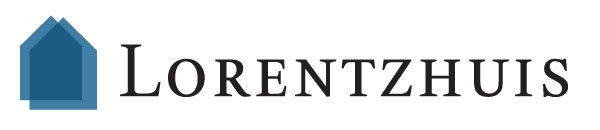 Studiedag:  dinsdag 18 april 2017

Verbindend Gezag 
naar een nieuwe vorm van autoriteit, 
gebaseerd op principes van geweldloos verzetProgramma  		09.30 – 10.00 uur 	Ontvangst10.00 – 10.20 uur	Eliane Wiebenga en Hans Bom
			Welkom en introductie op het thema ‘Verbindend Gezag’10.25 – 11.00 uur	Paul Verhaeghe
			Van patriarchale autoriteit naar verbindend gezag11.00 – 11.30 uur	pauze11.30 – 12.10 uur	Haim Omer
Vigilant Care: keeping our children safe12.15 – 12.45 uur	Ouders over hun ervaringen met de methodiek ‘Verbindend Gezag en Geweldloos Verzet’12.45 – 13.45 uur	Lunch13.45 – 14.25 uur	Ziv Gilad
From constructive struggle to connecting authority: building a network between the police and citizens in conflict situations14.30 – 14.50 uur	Regisseurs van de Top600-aanpak van de Gemeente Amsterdam over hun ervaringen met ‘verbindend gezag’14.50 – 15.20 uur	pauze15.20 – 16.00 uur  	Frank van Holen
Verbindend gezag en geweldloos verzet meer dan alleen een goed idee: 
van praktijk naar wetenschappelijke onderbouwing16.05 – 16.25 uur	Leerkrachten over hun ervaringen met ‘verbindend gezag’16.30 – 16.55 uur	Haim Omer
From non-violent resistance to vigilant care and the anchoring function:
20 years of development17.00 – 18.00 uur 	Afsluiting en borrel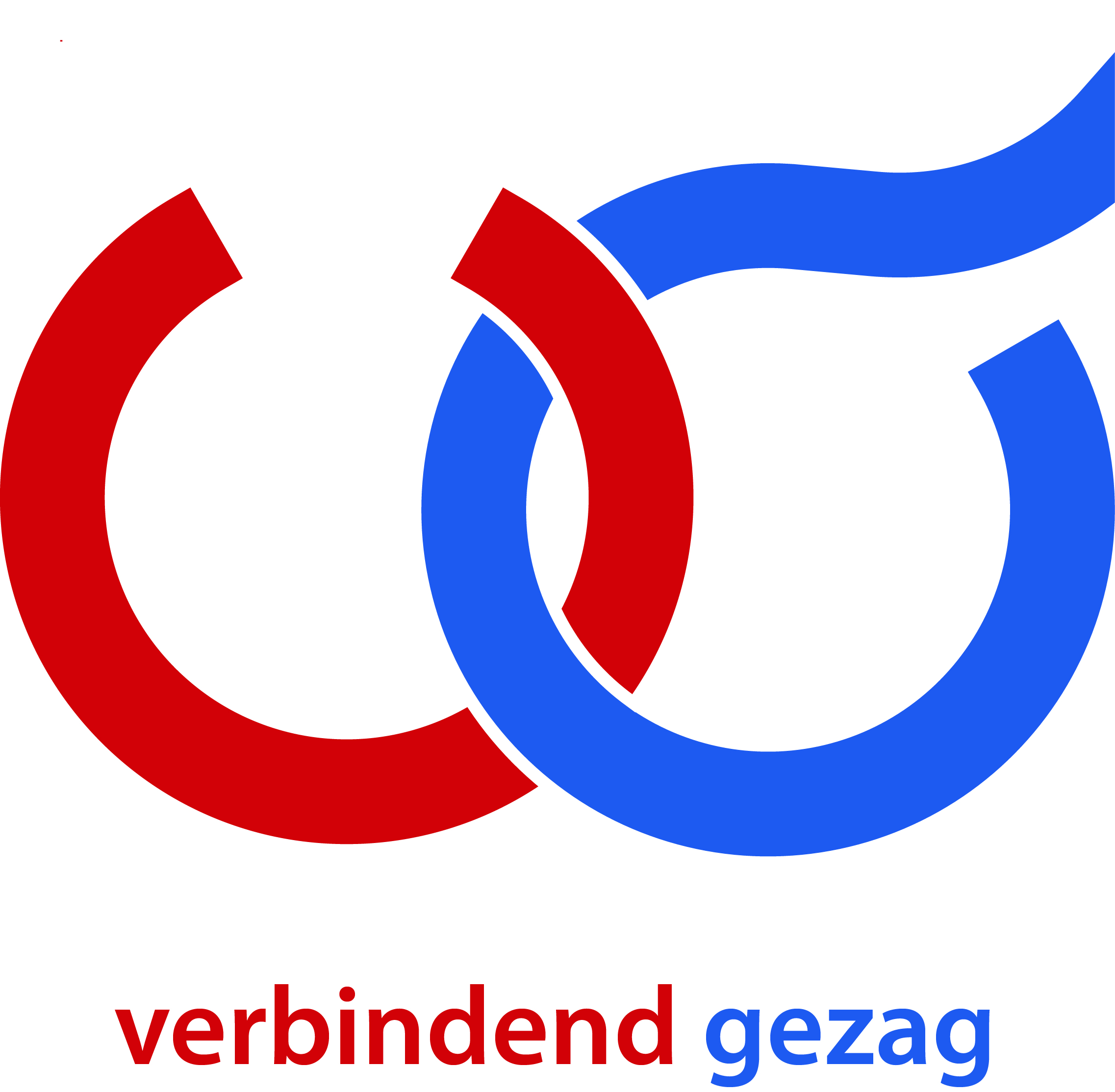 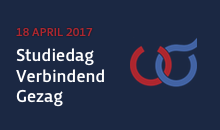 